Technical CommitteeFiftieth Session
Geneva, March 23 to 25, 2015UPOV information databasesDocument prepared by the Office of the Union

Disclaimer:  this document does not represent UPOV policies or guidance	The purpose of this document is to provide an update on developments concerning: the GENIE database; UPOV Codes; and the PLUTO database, and to present a proposal concerning the  “Denomination Search” page of the PLUTO database . 	The following abbreviations are used in this document:	CAJ:	Administrative and Legal Committee	TC:	Technical Committee	TWA:	Technical Working Party for Agricultural Crops	TWC:	Technical Working Party on Automation and Computer Programs	TWF: 	Technical Working Party for Fruit Crops	TWO:	Technical Working Party for Ornamental Plants and  Trees	TWP(s):	Technical Working Party(ies)	TWV:	Technical Working Party for Vegetables	The structure of this document is as follows:GENIE DATABASE	2Information on type of crop	2UPOV CODE SYSTEM	3Guide to the UPOV Code System	3UPOV code developments	3PLUTO DATABASE	4Provision of assistance to contributors (Program: section 2)	4Information on the latest date of submission by the contributors (Program: section 2)	4Search tools	4Searching for denominations in the item “Breeder’s Ref” on “Denomination Search” page	4PLUTO Database Training Course	5ANNEX I	COMMENTS RECEIVED ON THE CROP TYPE(S) ALLOCATED BY THE OFFICE OF THE UNION TO THE UPOV CODES CURRENTLY USED IN THE PLUTO DATABASEANNEX II	REPORT ON DATA CONTRIBUTED TO THE PLANT VARIETY DATABASE BY MEMBERS OF THE UNION AND OTHER CONTRIBUTORS AND ASSISTANCE FOR DATA CONTRIBUTIONGENIE DATABASE	It is recalled that the GENIE database (http://www.upov.int/genie/en/) has been developed to provide, for example, online information on the status of protection (see document C/[session]/6), cooperation in examination (see document C/[session]/5), experience in DUS testing (see document TC/[session]/4), and existence of UPOV Test Guidelines (see document TC/[session]/2) for different GENera and specIEs (hence GENIE), and is used to generate the relevant Council and Technical Committee (TC) documents concerning that information.  In addition, the GENIE database is the repository of the UPOV codes and also provides information concerning alternative botanical and common names.Information on type of crop	The Office of the Union has received requests from experts from members of the Union for information on the type of crop corresponding to each UPOV code in the GENIE database. 	At present, the administrative interface of the GENIE database allows each UPOV code to be allocated to a particular Technical Working Party or Technical Working Parties.  The purpose of that feature is to allocate the checking of UPOV codes to the appropriate Technical Working Party(ies) (see paragraph 14).  However, that information is not made available on the UPOV website version of the GENIE database.  Furthermore, whilst all new UPOV codes are allocated to a Technical Working Party(ies), there are a large number of old UPOV codes that have not been allocated to a Technical Working Party(ies).	In addition to the above, the Council, at its forty-seventh ordinary session, held in Geneva on October 24, 2013, noted that the Office of the Union would explore the possibility of providing information on statistics by crop type (e.g. agriculture, fruit, ornamental, vegetable and forest trees) in future versions of document C/[session]/7 “Plant variety protection statistics”.    	The TC, at its fiftieth session, held in Geneva, April 7 to 9, 2014, agreed to provide information on the type of crop for each UPOV code in the GENIE database as follows:The Office of the Union:(a)	allocates TWP(s) to all UPOV codes, with a sub-division for the TWO into (i) ornamental plants and (ii) forest trees;(b)	requests the TWPs to check the TWP allocations by correspondence by the end of 2014;(c)	investigates the feasibility of modifying the GENIE database to allow information on the allocated crop type/Technical Working Party(ies) to be displayed for each UPOV code; (d)	creates, by the end of 2014, a standard report feature on the GENIE webpage (see http://www.upov.int/genie/en/reports/) with all TWP allocations.	It was clarified that more than one crop type could be allocated to a single UPOV Code (see document TC/50/6, paragraph 8 and TC/50/36 “Report on the Conclusions”, paragraph 95).	The TC noted that the proposed approach would enable the data in the PLUTO database to be analyzed with regard to applications filed, titles issued and titles having ceased to be in force by type of crop, whilst noting that the multiple crop types for some UPOV codes would result in some limitations in that regard (see document TC/50/36, paragraph 96).	The CAJ, at its seventieth session, held in Geneva, on October 14, 2014, noted the plan to provide information on type of crop for UPOV codes, as set out in paragraph 8 of this document (see document CAJ/70/10 “Report on the Conclusions”, paragraph 35).	On December 15, 2014, the TC and TWP members and observers were invited to comment, by January 30, 2015, on the crop type(s) allocated by the Office of the Union to the 3,412 UPOV codes used in the PLUTO database at that time (see Circular E-14/312).  A copy of the UPOV codes and allocated crop type(s) is provided on the TC/51 website for information.  The comments received are presented in Annex I to this document (in language received).   	On the basis of the comments received, the information on crop type(s) will be introduced in the GENIE database and the GENIE database will be modified to show the crop type(s) for each UPOV Code by the end of March 2015.  A standard report for TWP allocations for UPOV codes will also be introduced on the GENIE webpage by the end of March 2015.	As indicated above, crop type(s) have only been allocated to the 3,412 UPOV codes currently used in the PLUTO database.  Allocation of crop type(s) for other UPOV codes will occur at the time that the UPOV codes are used in the PLUTO database for the first time.  In a similar way to the checking of UPOV code additions and amendments, it is proposed that the Office of the Union prepare tables of allocation of crop type(s) for UPOV codes used in the PLUTO database for the first time, for checking by the relevant authorities, for each of the TWP sessions in 2015.	The TC is invited to:(a)	 note the information on allocation of crop type(s) for UPOV codes currently used in the PLUTO database, as set out in paragraphs 12 and 13;(b)	note that information on crop type(s) will be introduced in the GENIE database and the GENIE database will be modified to show the crop type(s) for each UPOV Code by the end of March 2015; (c)	note that a standard report for TWP allocations for UPOV codes will be introduced on the GENIE webpage by the end of March 2015;(d)	note that allocation of crop type(s) for further UPOV codes will occur when UPOV codes are used in the PLUTO database for the first time;  and(e)	agree that the Office of the Union prepare tables of allocation of crop type(s) for UPOV codes used in the PLUTO database for the first time for checking by the relevant authorities, for each of the TWP sessions in 2015.UPOV CODE SYSTEMGuide to the UPOV Code System	The “Guide to the UPOV Code System” is available on the UPOV website (see http://www.upov.int/genie/en/pdf/upov_code_system.pdf). UPOV code developments	In 2014, 577 new UPOV codes were created and amendments were made to 37 existing UPOV codes.  The total number of UPOV codes in the GENIE database at the end of 2014 was 7,808. * 	including changes to UPOV codes resulting from the amendment of the “Guide to the UPOV Code System” concerning hybrids (see document TC/49/6).	In accordance with the procedure set out in Section 3.3 of the Guide to the UPOV Code System, the Office of the Union will prepare tables of UPOV code additions and amendments, for checking by the relevant authorities, for each of the TWP sessions in 2015.	The TC is invited to note:(a)	the developments concerning UPOV codes, as set out in paragraph 17;  and(b)	that the Office of the Union will prepare tables of UPOV codes additions and amendments, for checking by the relevant authorities, for each of the TWP sessions in 2015, as set out in paragraph 18.PLUTO DATABASEProgram for improvements to the PLUTO database (“Program”)	The CAJ, at its sixty-eighth session, held on October 21, 2013, considered document CAJ/68/6 “UPOV information databases” and approved the amendments to the program for improvements to the PLUTO database (“Program”) as set out in document CAJ/68/6, Annex II, subject to certain further amendments agreed at that session (see document CAJ/68/10 “Report on the Conclusions”, paragraphs 23 to 26)	The program reflecting amendments approved at previous sessions is available in document TC/50/6 “UPOV Information Databases”, Annex I.	The following paragraphs provide a summary of developments concerning the Program since the fiftieth session of the TC, held in Geneva, from April 5 to 7, 2014.Provision of assistance to contributors (Program: section 2)	Annex II to this document provides a summary of the contributions to the PLUTO database from 2012 to 2014 and the current situation of members of the Union on data contribution.Information on the latest date of submission by the contributors (Program: section 2) 	The TC, at its forty-ninth session, noted that, for the short-term, information on the latest date of submission by the contributors was provided by the PLUTO database in the form of a pdf document.  However, in the longer term, it was planned that the date of submission would be provided for individual data retrieved from the database (see document TC/49/41 “Report on the Conclusions”, paragraph 93).	In that regard, it was planned to create an additional column in the PLUTO search screen showing the date on which the information was provided.	The additional column showing the date on which the information will be introduced in the PLUTO database by the end of March 2015. Search tools	Matters concerning the possible development of a similarity search tool for variety denomination purposes are reported under agenda item 9 “Variety Denominations” (see document TC/51/12 “Variety Denominations”, paragraphs 4 to 14).Searching for denominations in the item “Breeder’s Ref” on “Denomination Search” page	The PLUTO database provides two search pages; “Term Search” and “Denomination Search”.   The Term Search page enables searches on any of the data fields in the PLUTO database and any combination of data fields.  The Denomination Search page enables searches only in the variety denomination data field and some search tools (e.g. similarity factor) are different from Term Search page.  The field “Breeder’s Ref” cannot be searched in the Denomination Search page, although the field might contain information relevant for variety denominations.	It is proposed to provide the possibility to search both the data field “Denomination” and “Breeder’s Ref” using the denomination search tools on the Denomination Search page, either individually or in combination. 	The conclusions of the TC at its fifty-first session, to be held in Geneva from March 23 to 25, 2015, on this matter, will be reported to the CAJ at its seventy-first session, to be held in Geneva, on March 26, 2015. PLUTO Database Training Course	On December 9 to 11, 2014, a training course “Contributing data to the PLUTO database”, was held in Geneva. The aim of the course was to provide assistance to members of the Union that did not provide data for the PLUTO database, or did not provide data on a regular basis, in order to enable them to provide data for the PLUTO database on a regular basis.  The course was in the form of practical, hands-on training, provided by the PLUTO administrators.  At the end of the course, participants were required to present: (i)	action required by participants to be able to provide data for the PLUTO database;(ii)	action required by PLUTO database administrator;(iii)	date by which participants intend to start to provide data to PLUTO on a regular basis (i.e. shortly after it is published by the authority(ies) concerned)	The training course was attended by 11 participants from nine members of the Union: Albania; Belarus; China; Georgia; Jordan; Republic of Moldova; Trinidad and Tobago; Uzbekistan; and Viet Nam. 	The dates by which participants intend to start provide data to PLUTO on a regular basis are provided in Annex II to this document. 	Three further courses, in English, French and Spanish, are planned to be held in 2015.	The TC is invited to:	(a) 	note the summary of contributions to the PLUTO database from 2012 to 2014 and the current situation of members of the Union on data contribution, as presented in Annex II to this document;	(b)	note that an additional column in the PLUTO search screen, showing the date on which the information was provided, will be introduced by the end of March 2015; 	(c) 	agree that both the fields “Denomination” and “Breeder’s Ref” be searchable, independently or in combination, by denomination search tools on the “Denomination Search” page of the PLUTO database, as set out in paragraphs 28 and 29 and note that the conclusions of the TC on that matter will be reported to the CAJ at its seventy-first session, to be held in Geneva, on March 26, 2015; and	(d)	note the information concerning the training course “Contributing data to the PLUTO database”, held in Geneva in December 2014, as set out in paragraphs 31 to 34 and the plans to organize three further courses, in English, French and Spanish, in 2015.  [Annexes follow]NOT FOR TRANSLATIONCOMMENTS RECEIVED ON THE CROP TYPE(S) ALLOCATED BY THE OFFICE OF THE UNION TO THE UPOV CODES CURRENTLY USED IN THE PLUTO DATABASEREPORT ON DATA CONTRIBUTED TO THE PLANT VARIETY DATABASE BY MEMBERS OF THE UNION AND OTHER CONTRIBUTORS AND ASSISTANCE FOR DATA CONTRIBUTION[End of Annex and of document]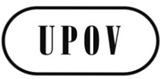 ETC/51/6ORIGINAL:  EnglishDATE:  February 23, 2015INTERNATIONAL UNION FOR THE PROTECTION OF NEW VARIETIES OF PLANTS INTERNATIONAL UNION FOR THE PROTECTION OF NEW VARIETIES OF PLANTS INTERNATIONAL UNION FOR THE PROTECTION OF NEW VARIETIES OF PLANTS GenevaGenevaGenevaYearYearYearYearYearYearYearYearYearYear200620072008200920102011201220132014New UPOV codesn/an/a300
(approx)148114173212209577Amendmentsn/an/a30
(approx)176125 47*37
Total UPOV Codes (at end of year)5,9776,1696,3466,5826,6836,8517,0617,2517,808UPOV codesBotanical nameAllocation (original)Allocation (original)Allocation (original)Proposed allocationProposed allocationProposed allocationProposed allocation Explanation on original textUPOV codesBotanical nameTWP alloc.Ornamental plants (O)Forest trees (T)TWP alloc.Ornamental plants (O)Forest trees (T)Proposed allocation Explanation on original textABIESAbies Mill.TWOTTWOTAdd OThere are also ornamental varietiesABIESAbies Mill.TWOOAdd OThere are also ornamental varietiesABIES_BALAbies balsamea (L.) Mill.TWOTTWOTAdd OThere are also ornamental varietiesABIES_BALAbies balsamea (L.) Mill.TWOOAdd OThere are also ornamental varietiesABIES_KORAbies koreana E. H. WilsonTWOTTWOTAdd OThere are also ornamental varietiesABIES_KORAbies koreana E. H. WilsonTWOOAdd OThere are also ornamental varietiesALLIU_PROAllium fistulosum × Allium cepaTWOOTWOOadd TWVSe sugiere que Allium fistulosum x Allium cepa, además de ser considerado en TWO, también sea considerado en el TWV, debido a que su mayor explotación en México es como un vegetal.ALLIU_PROAllium fistulosum × Allium cepaTWVTWVadd TWVSe sugiere que Allium fistulosum x Allium cepa, además de ser considerado en TWO, también sea considerado en el TWV, debido a que su mayor explotación en México es como un vegetal.BETUL_PENBetula pendula RothTWOOTWOOAdd Tcommon forest tree in PolandBETUL_PENBetula pendula RothTWOTAdd Tcommon forest tree in PolandBRASS_NAPBrassica napus L.TWVTWADelete TWV and add TWABrasica Napus L. es un cultivo anual, cuya semilla es usada principalmente como semilla oleginosa y para forraje por tal motivo, se recomienda que sea analizada en el TWA.BRASS_NIGSinapis nigra L.TWVTWVAdd TWAto be also considered as agricultural plantBRASS_NIGSinapis nigra L.TWAAdd TWAto be also considered as agricultural plantCARPI_BETCarpinus betulus L.TWOOTWOOAdd Tcommon forest tree in PolandCARPI_BETCarpinus betulus L.TWOTAdd Tcommon forest tree in PolandUPOV codesBotanical nameAllocation (original)Allocation (original)Allocation (original)Proposed allocationProposed allocationProposed allocationProposed allocation Explanation on original textUPOV codesBotanical nameTWP alloc.Ornamental plants (O)Forest trees (T)TWP alloc.Ornamental plants (O)Forest trees (T)Proposed allocation Explanation on original textCICER_ARICicer arietinum L.TWVTWVadd TWADebido a que Cicer arietinum L. es un cultivo anual que pertenece a la familia de las leguminosas, cuyo fruto  constituye un recurso alimenticio, el cual no solo se consume como legumbre (semilla inmadura) sino tambien como semilla madura. Se recomienda que  Cicer arietinum sea considerado en el TWV y TWA.CICER_ARICicer arietinum L.TWAadd TWADebido a que Cicer arietinum L. es un cultivo anual que pertenece a la familia de las leguminosas, cuyo fruto  constituye un recurso alimenticio, el cual no solo se consume como legumbre (semilla inmadura) sino tambien como semilla madura. Se recomienda que  Cicer arietinum sea considerado en el TWV y TWA.CUCUM_MELCucumis melo L.TWFTWVRemove TWF  and add TWVSe sugiere el cambio de Cucumis melo L.  por  pertenecer a la familia cucurbitaceae.CUCUM_MELCucumis melo L.TWFTWVDelete TWF and add TWVIn Poland it belongs to vegetables, is also discussed on UPOV TWV and CPVO VEMCUCUM_MELMelo sativus Sarg.TWFTWVDelete TWF and add TWVIn Poland it belongs to vegetables, is also discussed on UPOV TWV and CPVO VEMCUCUM_MEL_MELCucumis melo L. subsp. meloTWFTWVDelete TWF and add TWVIn Poland it belongs to vegetables, is also discussed on UPOV TWV and CPVO VEMECNCE_PUREchinacea purpurea (L.) MoenchTWOOTWOOadd TWAit is also medicinal plantECNCE_PUREchinacea purpurea (L.) MoenchTWAadd TWAit is also medicinal plantFAGUS_SYLFagus sylvatica L.TWOOTWOOadd Tcommon forest tree in PolandFAGUS_SYLFagus sylvatica L.TWOTadd Tcommon forest tree in PolandFRAXI_EXCFraxinus excelsior L.TWOOTWOOadd Tcommon forest tree in PolandFRAXI_EXCFraxinus excelsior L.TWOTadd Tcommon forest tree in PolandIPOMO_BATIpomoea batatas (L.) Lam.TWATWVTWVconsidered a vegetableIPOMO_BATIpomoea batatas (L.) Poir.TWATWVTWVconsidered a vegetableUPOV codesBotanical nameAllocation (original)Allocation (original)Allocation (original)Proposed allocationProposed allocationProposed allocationProposed allocation Explanation on original textUPOV codesBotanical nameTWP alloc.Ornamental plants (O)Forest trees (T)TWP alloc.Ornamental plants (O)Forest trees (T)Proposed allocation Explanation on original textJATRO_CURJatropha curcas L.TWOOTWFDelete TWO and add TWFSe sugiere  que Jatropha Curcas. sea revisado en el TWF, debido a que su producción es principalmente para la obtención de su fruto, el cual tiene un alto potencial para la producción de biodisel.NEOTYNeotyphodiumTWVTWATWAEndophytes for pasture plantsNEOTY_ACRNeotyphodium acremoniumTWVTWATWAEndophytes for pasture plantsNEOTY_ACRAcremoniumTWVTWATWAEndophytes for pasture plantsNEOTY_COENeotyphodium coenophialumTWVTWATWAEndophytes for pasture plantsNEOTY_LOLNeotyphodium loliiTWVTWATWAEndophytes for pasture plantsNEOTY_UNCNeotyphodium uncinatum (W. Gams, Petrini & D. Schmidt) Glenn, C.W. Bacon & HanlinTWVTWATWAEndophytes for pasture plantsPHASE_VULPhaseolus vulgaris L.TWVTWVadd TWADebido a que el frijol es un cultivo anual que pertenece a la familia de las leguminosas y a que produce una vaina comestible que puede ser consumida como legumbre (ejote) y a que tambien sus semillas secas son consumidas, se recomienda que a Phaseolus vulgaris se le asigne al TWV y TWA.PHASE_VULPhaseolus vulgaris L.TWAadd TWADebido a que el frijol es un cultivo anual que pertenece a la familia de las leguminosas y a que produce una vaina comestible que puede ser consumida como legumbre (ejote) y a que tambien sus semillas secas son consumidas, se recomienda que a Phaseolus vulgaris se le asigne al TWV y TWA.PICEA_ABIPicea abies (L.) H. Karst.TWOTTWOTadd OThere are also ornamental varietiesPICEA_ABIPicea abies (L.) H. Karst.TWOOadd OThere are also ornamental varietiesPICEA_GLAPicea glauca (Moench) VossTWOTTWOTadd OThere are also ornamental varietiesPICEA_GLAPicea glauca (Moench) VossTWOOadd OThere are also ornamental varietiesUPOV codesBotanical nameAllocation (original)Allocation (original)Allocation (original)Proposed allocationProposed allocationProposed allocationProposed allocation Explanation on original textUPOV codesBotanical nameTWP alloc.Ornamental plants (O)Forest trees (T)TWP alloc.Ornamental plants (O)Forest trees (T)Proposed allocation Explanation on original textPICEA_OMOPicea omorika (Pancic) Purk.TWOTTWOTadd OThere are also ornamental varietiesPICEA_OMOPicea omorika (Pancic) Purk.TWOOadd OThere are also ornamental varietiesPICEA_PUNPicea pungens Engelm.TWOTTWOTadd OThere are also ornamental varietiesPICEA_PUNPicea pungens Engelm.TWOOadd OThere are also ornamental varietiesPSIDI_GUAPsidium guajava L.TWOTTWFDelete TWO and add TWFLas plantaciones de  Psidium guajava L. son destinadas principalmente para la producción de  su fruto, el cual es cosumido como fruta fresca y ampliamente destinado a la industria alimentaria. Por tal motivo sugerimos que esta especie sea analizada en el TWF.PSIDI_GUAPsidium guajava L.TWOODelete TWO and add TWFLas plantaciones de  Psidium guajava L. son destinadas principalmente para la producción de  su fruto, el cual es cosumido como fruta fresca y ampliamente destinado a la industria alimentaria. Por tal motivo sugerimos que esta especie sea analizada en el TWF.PYRUS_LECPyrus ×lecontei RehderTWOTTWFTWFThere are fruit varietiesPYRUS_LECPyrus communis x P. pyrifoliaTWOTTWFTWFThere are fruit varietiesPYRUS_USSPyrus ussuriensis Maxim.TWOTTWFTWFThere are fruit varieties. Chinese pearsRAPBRRaphanus x BrassicaTWVTWValso TWAalso TWA. Forage varietiesRAPBRRaphanus x BrassicaTWAalso TWAalso TWA. Forage varietiesRAPBR_SRARaphanus sativus x Brassica rapaTWVTWValso TWAalso TWA. Forage varietiesRAPBR_SRARaphanus sativus x Brassica rapaTWAalso TWAalso TWA. Forage varietiesRICIN_COMRicinus communis L.TWOTWADelete TWO and add TWASe sugiere  que Ricinus communis L. sea revisado en el TWA, debido a que es una oleginosa cuyo uso potencial es la producción de biodisel y no  como planta ornamental.ROSMARosmarinus L.TWVTWValso TWOVariegated varieties as OrnamentalsROSMARosmarinus L.TWOOalso TWOVariegated varieties as OrnamentalsSALVI_OFFSalvia officinalis L.TWOOTWOOadd TWAit is also common medicinal plantSALVI_OFFSalvia officinalis L.TWAadd TWAit is also common medicinal plantUPOV codesBotanical nameAllocation (original)Allocation (original)Allocation (original)Proposed allocationProposed allocationProposed allocationProposed allocation (if different)Explanation on original textUPOV codesBotanical nameTWP alloc.Ornamental plants (O)Forest trees (T)TWP alloc.Ornamental plants (O)Forest trees (T)Proposed allocation (if different)Explanation on original textSECHI_EDUSechium edule (Jacq.) Sw.TWATWVDelete TWA and TWF, and add TWV El cambio se sugiere por que Sechium edule (Jacq) Sw pertenece a la familia cucurbitaceae., y su uso es generalmente como hortaliza.SECHI_EDUSechium edule (Jacq.) Sw.TWFDelete TWA and TWF, and add TWV El cambio se sugiere por que Sechium edule (Jacq) Sw pertenece a la familia cucurbitaceae., y su uso es generalmente como hortaliza.TRFOLTrifolium L.TWVTWValso TWOOrnamental clover varieties existTRFOLTrifolium L.TWOOalso TWOOrnamental clover varieties existVICIA_FABVicia faba L.TWVTWVadd TWAAl igual que el Phaseolus Vulgaris L., Vicia faba L., es un cultivo anual que pertenece a la familia de las leguminosas y sus semillas inmaduras se consumen como legumbre y las maduras como grano, por tal motivo se recomienda que se le asigne a TWV y TWA. VICIA_FABVicia faba L.TWAadd TWAAl igual que el Phaseolus Vulgaris L., Vicia faba L., es un cultivo anual que pertenece a la familia de las leguminosas y sus semillas inmaduras se consumen como legumbre y las maduras como grano, por tal motivo se recomienda que se le asigne a TWV y TWA. VICIA_FAB_MAJVicia faba L. var. major HarzTWATWAadd TWVbelongs to vegetables, for var. major and var.minor the same guidelines are usedVICIA_FAB_MAJVicia faba L. var. major HarzTWVadd TWVbelongs to vegetables, for var. major and var.minor the same guidelines are usedVICIA_FAB_MINVicia faba L. var. minor HarzTWATWAadd TWVbelongs to vegetables, for var. major and var.minor the same guidelines are usedVICIA_FAB_MINVicia faba L. var. minor HarzTWVadd TWVbelongs to vegetables, for var. major and var.minor the same guidelines are usedContributorNumber of applications for Plant Breeders’ Rights in 2013 Number of new data submissions to the Plant Variety Database in 2011Number of new data submissions to the 
Plant Variety Database in 2012Number of new data submissions to the 
Plant Variety Database in 2013Number of new data submissions to the 
Plant Variety Database in 2014Current situationAlbania44 (2012)0000Participated in the PLUTO Database Training Course and plan to submit data at the end of each year or on the first month of the next year.Argentina267 (2011)0010Staff who provided data left; waiting for new staff to be trained Australia3306563[Contributing data] Austria2 (2011)4442Azerbaijan300000Awaiting reply to e-mail of 14/05/2014 requesting dataBelarus570100Participated in the training course and plan to submit  data every March.*Belgium03443Bolivia110000Awaiting response to the request for data during the meeting on 21/10/2014Brazil3262554[Contributing data]*Bulgaria345664Canada3225655[Contributing data]Chile693331[Contributing data]China1,51001 01[Contributing data] A participant from the Ministry of Agriculture (MOA) attended the training course.  The MOA plans to submit  a major part of existing data by March 2015 and complete data by the end of 2015.  After that, it is planned to submit data 2 months after Gazette publication.Colombia930000Awaiting response to the request for data during the meeting on 21/02/2014. Contacted during meetings with example of data.Costa Rica80(1) 02[Contributing data] *Croatia21100*Czech Republic966462*Denmark36666Dominican Republic0 (2011)0000Awaiting reply to e-mail of 21/10/2014 requesting dataEcuador212321[Contributing data]*Estonia154542*European Union3,2966665*Finland114332*France1076655Georgia360021[Contributing data]*Germany1046667*Hungary275665*Iceland0(2012)1000*Ireland24222Israel4610 02[Contributing data]*Italy26663Japan1,0542125[Contributing data]Jordan40(1) 00Participated in the training course and plan to submit data in March 2015.Kenya950012[Contributing data]Kyrgyzstan20101[Contributing data]*Latvia53212*Lithuania123232Mexico1730111[Contributing data] Morocco5601 10[Contributing data]Awaiting reply to email of 08/08/2014 requesting new data*Netherlands7475662New Zealand1546535[Contributing data]Nicaragua150000Awaiting reply to e-mail of 21/10/2014 requesting data*Norway305331Oman0 (2009)0000Awaiting reply to e-mail of 21/10/2014 requesting dataPanama20000Awaiting reply to e-mail of 21/10/2014 requesting dataParaguay340000Awaiting reply to e-mail of 21/10/2014 requesting dataPeru1370102[Contributing data]*Poland884653*Portugal11112Republic of Korea5995121[Contributing data]Republic of Moldova431102[Contributing data]Participated in the training course and plan to submit data on March 1, 2015.*Romania406433Russian Federation5555542[Contributing data]Serbia45--32[Contributing data]Singapore0(2012)0000[No applications]Email received 17/10/2013 stating no applications. *Slovakia184563*Slovenia35434South Africa3090220[Contributing data]*Spain746644*Sweden45455*Switzerland774565The former Yugoslav Republic of Macedonia-0000Awaiting reply to e-mail of 21/10/2014 requesting dataTrinidad and Tobago00000Participated in the training course and plan to submit some data by the third week of January 2015, as a beginning.Tunisia32(2012)00 00Awaiting reply to e-mail of 23/07/2014 requesting data*Turkey2153211Ukraine1,5440000Awaiting reply to e-mail of 21/10/2014 requesting data*United Kingdom376668United States of America1,88945610[Contributing data]Uruguay540101[Contributing data]Uzbekistan21(1)000Participated in the training course and plan to submit  data in 2015Viet Nam92(1)0 00Participated in the training course and plan to submit  data in 2015OECD-2111[Contributing data]